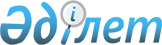 Об установлении ограничительных мероприятий
					
			Утративший силу
			
			
		
					Решение акима села Акшиман Майского района Павлодарской области от 24 февраля 2014 года N 1. Зарегистрировано Департаментом юстиции Павлодарской области 14 марта 2014 года N 3730. Утратило силу решением исполняющего обязанности акима Акшиманского сельского округа Майского района Павлодарской области от 11 июня 2014 года N 2      Сноска. Утратило силу решением исполняющего обязанности акима Акшиманского сельского округа Майского района Павлодарской области от 11.06.2014 N 2.

      В соответствии со статьей 35 Закона Республики Казахстан от 23 января 2001 года "О местном государственном управлении и самоуправлении в Республике Казахстан", подпунктом 7) статьи 10-1 Закона Республики Казахстан от 10 июля 2002 года "О ветеринарии" принимаю РЕШЕНИЕ:



      1. Установить ограничения по факту заболевания бешенством сельскохозяйственных животных на территории земельного участка площадью 0,1846 га, кадастровый N 14-210-079-027 Акшиманского сельского округа Майского района.



      2. Государственным учреждениям "Отдел ветеринарии Майского района" (по согласованию), "Майская районная территориальная инспекция Комитета ветеринарного контроля и надзора Министерства сельского хозяйства Республики Казахстан" (по согласованию), "Управление государственного санитарно-эпидемиологического надзора по Майскому району Департамента Комитета государственного санитарно-эпидемиологического надзора Министерства здравоохранения Республики Казахстан по Павлодарской области" (по согласованию) для достижения ветеринарно-санитарного благополучия в выявленном эпизоотическом очаге провести необходимые ветеринарно-санитарные мероприятия.



      3. Контроль за исполнением данного решения оставляю за собой.



      4. Настоящее решение вводится в действие со дня его первого официального опубликования.      Аким                                       Р. Сергазина      СОГЛАСОВАНО:

      Руководитель государственного

      учреждения "Отдел ветеринарии

      Майского района"                           Е. Ахметов

      "24" февраля 2014 года      Руководитель государственного

      учреждения "Майская районная

      территориальная инспекция

      Комитета ветеринарного контроля

      и надзора Министерства сельского хозяйства

      Республики Казахстан"                      Н. Жумабаев

      "24" февраля 2014 года      Руководитель государственного

      учреждения "Управление государственного

      санитарно-эпидемиологического надзора

      по Майскому району Департамента Комитета

      государственного санитарно-эпидемиологического

      надзора Министерства здравоохранения

      Республики Казахстан по

      Павлодарской области"                      А. Утеубаева

      "24" февраля 2014 года
					© 2012. РГП на ПХВ «Институт законодательства и правовой информации Республики Казахстан» Министерства юстиции Республики Казахстан
				